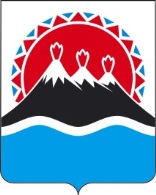 П О С Т А Н О В Л Е Н И ЕПРАВИТЕЛЬСТВАКАМЧАТСКОГО КРАЯ          г. Петропавловск-КамчатскийВ соответствии с Федеральным законом от 24 ноября 1995 г. № 181-ФЗ "О социальной защите инвалидов в Российской Федерации", Федеральным законом от 21 апреля 2011 г. № 69-ФЗ "О внесении изменений в отдельные законодательные акты Российской Федерации", Постановлением Правительства Российской Федерации от 17 августа 2016 г. № 806 "О применении риск-ориентированного подхода при организации отдельных видов государственного контроля (надзора) и внесении изменений в некоторые акты Правительства Российской Федерации"ПРАВИТЕЛЬСТВО ПОСТАНОВЛЯЕТ:1. Утвердить прилагаемые:1.1. Утвердить Порядок осуществления регионального государственного контроля за осуществлением перевозок пассажиров и багажа легковым такси в Камчатском крае;1.2. Критерии отнесения деятельности юридических лиц, индивидуальных предпринимателей, осуществляющих деятельность в сфере перевозок пассажиров и багажа легковым такси на территории Камчатского края, к определенной категории риска.2. Настоящее Постановление вступает в силу через 10 дней после дня его официального опубликования.ВрИО Губернатора Камчатского края Солодов В.В.СОГЛАСОВАНО:ВрИО Заместителя ПредседателяПравительства Камчатского края					           Т.Ю. СмирновВрИО Министра транспорта и дорожного строительства Камчатского края                                                           В.В. Каюмов                             И.о. начальника Главного правовогоуправления Губернатора и Правительства Камчатского края                                                             С.Н. Гудин  Исп. Муллова Илона ИбрагимовнаТел.: 42 69 05Министерство транспорта и дорожного строительства Камчатского края Приложениек Постановлению ПравительстваКамчатского края                                                                                от      ПОРЯДОКосуществления регионального государственного контроля за осуществлением перевозок пассажиров и багажа легковым такси в Камчатском крае1. Настоящий Порядок разработан в соответствии с Федеральным законом от 24 ноября 1995 г. № 181-ФЗ "О социальной защите инвалидов в Российской Федерации", Федеральным законом от 8 ноября 2007 г. № 259-ФЗ "Устав автомобильного транспорта и городского наземного электрического транспорта" (далее - Федеральный закон № 259-ФЗ), Федеральным законом от 26 декабря 2008 г. № 294-ФЗ "О защите прав юридических лиц и индивидуальных предпринимателей при осуществлении государственного контроля (надзора) и муниципального контроля" (далее - Федеральный закон № 294-ФЗ), Федеральным законом от 21 апреля 2011 г. № 69-ФЗ "О внесении изменений в отдельные законодательные акты Российской Федерации" (далее - Федеральный закон № 69-ФЗ) и регламентирует организацию и осуществление регионального государственного контроля в сфере осуществления деятельности по перевозке пассажиров и багажа легковым такси на территории Камчатского края края, в том числе в сфере обеспечения доступности для инвалидов услуг по перевозке пассажиров и багажа легковым такси в пределах своей компетенции (далее - региональный государственный контроль в сфере такси).2. Понятия, используемые в настоящем Порядке, применяются в том же значении, что и в Федеральном законе № 69-ФЗ, Федеральном законе № 294-ФЗ.3. Министерство транспорта и дорожного строительства Камчатского края (далее - Министерство) является органом, уполномоченным на осуществление регионального государственного контроля в сфере такси.4. Региональный государственный контроль в сфере такси осуществляется в отношении юридических лиц, индивидуальных предпринимателей, получивших разрешение на осуществление деятельности по перевозке пассажиров и багажа легковым такси на территории Камчатского края (далее - субъекты регионального государственного контроля).5. Предметом регионального государственного контроля в сфере такси является соблюдение субъектами регионального государственного контроля требований, установленных Федеральным законом № 259-ФЗ, Федеральным законом № 69-ФЗ, Федеральным законом № 294-ФЗ, иными федеральными законами и принимаемыми в соответствии с ними нормативными правовыми актами Российской Федерации и нормативными правовыми актами Камчатского края в сфере осуществления деятельности по перевозке пассажиров (в том числе инвалидов) и багажа легковым такси на территории Камчатского края (далее - обязательные требования).6. Целью регионального государственного контроля в сфере такси является предупреждение, выявление и пресечение нарушений субъектами регионального государственного контроля обязательных требований.7. Региональный государственный контроль в сфере такси осуществляется посредством:7.1. организации и проведения проверок субъектов регионального государственного контроля в соответствии с Федеральным законом № 294-ФЗ;7.2. организации и проведения мероприятий по профилактике нарушений обязательных требований в соответствии со статьей 8.2 Федерального закона № 294-ФЗ;7.3. организации и проведения мероприятий по контролю, осуществляемых без взаимодействия с субъектами регионального государственного контроля в соответствии со статьей 8.3 Федерального закона № 294-ФЗ;7.4. принятия предусмотренных законодательством Российской Федерации мер по пресечению и (или) устранению последствий выявленных нарушений;7.5. деятельности Министерства по систематическому наблюдению за исполнением обязательных требований, анализу и прогнозированию состояния исполнения обязательных требований при осуществлении деятельности субъектами регионального государственного контроля в соответствии с Федеральным законом № 294-ФЗ.8. В рамках регионального государственного контроля в сфере такси уполномоченными должностными лицами Министерства осуществляется региональный государственный контроль за соблюдением законодательства Российской Федерации в сфере обеспечения доступности для инвалидов услуг по перевозке пассажиров и багажа легковым такси путем проведения проверок в пределах имеющейся компетенции.9. Систематическое наблюдение за исполнением обязательных требований, анализ и прогнозирование состояния исполнения обязательных требований при осуществлении деятельности субъектами регионального государственного контроля осуществляются Министерством путем изучения и анализа результатов проверок, обращений юридических лиц и индивидуальных предпринимателей, граждан, публикаций в средствах массовой информации, касающихся соблюдения обязательных требований, и размещаемой на официальных сайтах субъектов регионального государственного контроля в информационно-телекоммуникационной сети "Интернет" информации об их деятельности.Результаты систематического наблюдения за исполнением обязательных требований, анализа и прогнозирования состояния исполнения обязательных требований используются при планировании и проведении Министерством проверок.10. Министерство один раз в полгода проводит публичные обсуждения результатов правоприменительной практики с представителями предпринимательского сообщества в сфере перевозок пассажиров и багажа легковым такси в целях их информирования по вопросам соблюдения обязательных требований.11. Содержание, сроки и последовательность административных процедур при осуществлении контроля в сфере такси, а также права и обязанности должностных лиц, уполномоченных на осуществление контроля в сфере такси, определены Административным регламентом осуществления регионального государственного контроля за осуществлением перевозок пассажиров и багажа легковым такси, утвержденным приказом Министерства.12. Должностные лица, уполномоченные на осуществление регионального государственного контроля в сфере такси, при проведении плановых проверок обязаны использовать проверочные листы (списки контрольных вопросов), утвержденные Министерством в соответствии с требованиями, определяемыми Правительством Российской Федерации.13. Взаимодействие Министерства с федеральными органами исполнительной власти и с органами местного самоуправления муниципальных образований Камчатского края осуществляется в порядке межведомственного информационного взаимодействия.14. Региональный государственный контроль в сфере такси осуществляется с применением риск-ориентированного подхода в соответствии с Правилами отнесения деятельности юридических лиц и индивидуальных предпринимателей и (или) используемых ими производственных объектов к определенной категории риска или определенному классу (категории) опасности, утвержденными Постановлением Правительства Российской Федерации от 17 августа 2016 г. № 806 "О применении риск-ориентированного подхода при организации отдельных видов государственного контроля (надзора) и внесении изменений в некоторые акты Правительства Российской Федерации".14.1. Отнесение деятельности субъектов регионального государственного контроля к определенной категории риска осуществляется согласно критериям отнесения деятельности юридических лиц, индивидуальных предпринимателей, осуществляющих деятельность в сфере перевозок пассажиров и багажа легковым такси на территории Камчатского края, к определенной категории риска, утвержденным постановлением, утвердившим настоящий Порядок.14.2. Проведение плановых проверок субъектов регионального государственного контроля в зависимости от присвоенной их деятельности категории риска осуществляется со следующей периодичностью:для категории высокого риска - один раз в два года;для категории среднего риска - не чаще одного раза в четыре года и не реже одного раза в пять лет;для категории умеренного риска - не чаще одного раза в шесть лет и не реже одного раза в восемь лет.Плановые проверки в отношении субъектов регионального государственного контроля, деятельность которых отнесена к категории низкого риска, не проводятся.14.3. Для субъектов регионального государственного контроля, деятельность которых отнесена к категориям высокого риска, основанием для включения в ежегодный план проведения плановых проверок является истечение в году проведения плановой проверки установленного настоящим Порядком периода времени с даты окончания проведения последней плановой проверки субъекта регионального государственного контроля.Для субъектов регионального государственного контроля, деятельность которых отнесена к категориям среднего и умеренного риска, включение в ежегодный план проведения плановых проверок осуществляется с учетом установленной настоящим Порядком периодичности проверок.ВрИО Губернатора Камчатского края Приложение
к Порядку осуществления регионального государственного контроля за осуществлением перевозок пассажиров и багажа легковым такси                                                                                                                                 в Камчатском крае

Критерии отнесения деятельности юридических лиц, индивидуальных предпринимателей при осуществлении регионального государственного контроля в сфере перевозок пассажиров и багажа легковым такси на территории Камчатского края к определенной категории риска 
Примечание. Отнесение деятельности юридических лиц, индивидуальных предпринимателей к определенной категории риска осуществляется исходя из определения общего количества баллов по всем критериям, применяемым к юридическим лицам, индивидуальным предпринимателям.Пояснительная записка к проекту постановления Правительства Камчатского края «Об утверждения Порядка осуществления регионального государственного контроля за осуществлением перевозок пассажиров и багажа легковым такси в Камчатском крае, критериев отнесения деятельности юридических лиц, индивидуальных предпринимателей, осуществляющих деятельность в сфере перевозок пассажиров и багажа легковым такси на территории Камчатского края, к определенной категории риска»Проект постановления Правительства Камчатского края разработан в                  целях реализации статьи 15.1 Федерального закона от 24.11.1995 № 181-ФЗ                    «О социальной защите инвалидов в Российской Федерации», статьи 21.1                   Федерального закона от 08.11.2007 № 259-ФЗ «Устав автомобильного транспорта и городского наземного электрического транспорта», статьи 9 Федерального закона от 21.04.2011 № 69-ФЗ «О внесении изменений в отдельные законодательные акты Российской Федерации», В соответствии с Законом Камчатского края от 31.08.2011 № 624 «Об организации перевозок пассажиров и багажа легковым такси в Камчатском крае» уполномоченный исполнительный орган государственной власти Камчатского края, осуществляющий организацию перевозок пассажиров и багажа легковым такси в Камчатском крае, при осуществлении регионального государственного контроля за осуществлением перевозок пассажиров и багажа легковым такси осуществляет государственный контроль за обеспечением доступности для инвалидов легковых такси и предоставляемых услуг.В связи с чем, данное полномочие закрепляется за Министерством транспорта и дорожного строительства Камчатского края.Постановлением Правительства Камчатского края от 21.07.2020 № 292-П утверждён перечень видов регионального государственного контроля (надзора) в Камчатском крае, в отношении которых применяется риск-ориентированный подход, в связи с чем за Министерством транспорта и дорожного строительства Камчатского края закрепляется обязанность применения риск-ориентированного подхода при осуществлении регионального государственного контроля за осуществлением перевозок пассажиров и багажа легковым такси.Проектом постановления определены категории риска, периодичность проведения плановых проверок в отношении деятельности юридического лица или индивидуального предпринимателя в зависимости от присвоенной их деятельности категории риска.24.08.2020 проект постановления Правительства Камчатского края размещен на Едином портале проведения независимой антикоррупционной экспертизы и общественного обсуждения проектов нормативных правовых актов Камчатского края для проведения в срок по 02.09.2020 года независимой антикоррупционной экспертизы.Настоящий проект постановления Правительства Камчатского края не подлежит оценке регулирующего воздействия в соответствии с постановлением Правительства Камчатского края от 06.06.2013 № 233-П «Об утверждении Порядка проведения оценки регулирующего воздействия проектов нормативных правовых актов Камчатского края и экспертизы нормативных правовых актов Камчатского краю». Реализация данного проекта постановления Правительства Камчатского края не потребует выделения дополнительных средств краевого бюджета. №Об утверждении Порядка осуществления регионального государственного контроля за осуществлением перевозок пассажиров и багажа легковым такси в Камчатском крае, критериев отнесения деятельности юридических лиц, индивидуальных предпринимателей, осуществляющих деятельность в сфере перевозок пассажиров и багажа легковым такси на территории Камчатского края, к определенной категории риска1. Критерии отнесения деятельности юридических лиц, индивидуальных предпринимателей к определенной категории риска 1. Критерии отнесения деятельности юридических лиц, индивидуальных предпринимателей к определенной категории риска 1. Критерии отнесения деятельности юридических лиц, индивидуальных предпринимателей к определенной категории риска 1. Критерии отнесения деятельности юридических лиц, индивидуальных предпринимателей к определенной категории риска Критерий Показатель критерия Показатель критерия Количество баллов 1 2 2 3 1.1. Количество у юридических лиц, индивидуальных предпринимателей действующих разрешений на осуществление деятельности по перевозке пассажиров и багажа легковым такси на территории Камчатского края 1 - 5 разрешений 1 - 5 разрешений 5 6 - 20 разрешений 6 - 20 разрешений 15 21 - 50 разрешений 21 - 50 разрешений 25 51 и более разрешений 51 и более разрешений 35 1.2. Нарушение обязательных требований законодательства, выявленных при проведении контрольно-надзорных мероприятий Наличие нарушений обязательных требований, выявленных в ходе контрольно-надзорных мероприятий за три года, предшествующих дате принятия решения об отнесении юридических лиц, индивидуальных предпринимателей к определенной категории риска Наличие нарушений обязательных требований, выявленных в ходе контрольно-надзорных мероприятий за три года, предшествующих дате принятия решения об отнесении юридических лиц, индивидуальных предпринимателей к определенной категории риска 5 1.3. Наличие вступившего в законную силу постановления о назначении наказания за нарушение обязательных требований, предусмотренных статьями 9.13, 11.14.1, 12.31.1, частью 1 статьи 19.5, статьей 20.25 Кодекса Российской Федерации об административных правонарушениях Наличие вступившего в законную силу постановления о назначении наказания за нарушение обязательных требований, предусмотренных статьями 9.13, 11.14.1, 12.31.1, частью 1 статьи 19.5, статьей 20.25 Кодекса Российской Федерации об административных правонарушениях в течение трех лет, предшествующих дате принятия решения об отнесении юридических лиц, индивидуальных предпринимателей к определенной категории риска Наличие вступившего в законную силу постановления о назначении наказания за нарушение обязательных требований, предусмотренных статьями 9.13, 11.14.1, 12.31.1, частью 1 статьи 19.5, статьей 20.25 Кодекса Российской Федерации об административных правонарушениях в течение трех лет, предшествующих дате принятия решения об отнесении юридических лиц, индивидуальных предпринимателей к определенной категории риска 5 (за каждое постановление)1.4. Обращения, заявления граждан, юридических лиц, индивидуальных предпринимателей, информация от органов государственной власти, должностных лиц уполномоченного органа, органов местного самоуправления, средств массовой информации о фактах нарушения юридическими лицами, индивидуальными предпринимателями требований, указанных в пункте 3 части 16 статьи 9 Федерального закона от 21.04.2011 N 69-ФЗ "О внесении изменений в отдельные законодательные акты Российской Федерации", если такое нарушение создало угрозу причинения вреда жизни и здоровью людей, окружающей среде, имуществу физических и юридических лиц, угрозу возникновения аварий и (или) чрезвычайных ситуаций техногенного характера либо повлекло причинение такого вреда и возникновение аварий и (или) чрезвычайных ситуаций техногенного характера Наличие за три последних года, предшествующих дате принятия решения об отнесении юридических лиц, индивидуальных предпринимателей к определенной категории риска, обоснованных обращений, заявлений граждан, юридических лиц, индивидуальных предпринимателей, информации от органов государственной власти, должностных лиц уполномоченного органа, органов местного самоуправления, средств массовой информации о фактах нарушения юридическими лицами, индивидуальными предпринимателями требований, указанных в пункте 3 части 16 статьи 9 Федерального закона от 21.04.2011 N 69-ФЗ "О внесении изменений в отдельные законодательные акты Российской Федерации", если такое нарушение создало угрозу причинения вреда жизни и здоровью людей, окружающей среде, имуществу физических и юридических лиц, угрозу возникновения аварий и (или) чрезвычайных ситуаций техногенного характера либо повлекло причинение такого вреда и возникновение аварий и (или) чрезвычайных ситуаций техногенного характера, подтвержденных в ходе контрольно-надзорных мероприятий Наличие за три последних года, предшествующих дате принятия решения об отнесении юридических лиц, индивидуальных предпринимателей к определенной категории риска, обоснованных обращений, заявлений граждан, юридических лиц, индивидуальных предпринимателей, информации от органов государственной власти, должностных лиц уполномоченного органа, органов местного самоуправления, средств массовой информации о фактах нарушения юридическими лицами, индивидуальными предпринимателями требований, указанных в пункте 3 части 16 статьи 9 Федерального закона от 21.04.2011 N 69-ФЗ "О внесении изменений в отдельные законодательные акты Российской Федерации", если такое нарушение создало угрозу причинения вреда жизни и здоровью людей, окружающей среде, имуществу физических и юридических лиц, угрозу возникновения аварий и (или) чрезвычайных ситуаций техногенного характера либо повлекло причинение такого вреда и возникновение аварий и (или) чрезвычайных ситуаций техногенного характера, подтвержденных в ходе контрольно-надзорных мероприятий 10 1.5. Решение суда об отзыве (аннулировании) разрешения на осуществление деятельности по перевозке пассажиров и багажа легковым такси на территории Камчатского края Наличие вступивших в законную силу решений суда об отзыве (аннулировании) разрешения в течение последних трех лет, предшествующих дате принятия решения об отнесении юридических лиц, индивидуальных предпринимателей к определенной категории риска Наличие вступивших в законную силу решений суда об отзыве (аннулировании) разрешения в течение последних трех лет, предшествующих дате принятия решения об отнесении юридических лиц, индивидуальных предпринимателей к определенной категории риска 15 2. Определение категорий риска 2. Определение категорий риска 2. Определение категорий риска 2. Определение категорий риска Категория риска Категория риска Суммарное количество баллов Суммарное количество баллов Высокий риск Высокий риск от 41 балла и болееот 41 балла и болееСредний риск Средний риск от 21 до 40 балловот 21 до 40 балловНизкий риск Низкий риск от 5 до 20 балловот 5 до 20 баллов